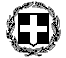       ΕΛΛΗΝΙΚΗ ΔΗΜΟΚΡΑΤΙΑ ΥΠΟΥΡΓΕΙΟ ΠΑΙΔΕΙΑΣ, ΘΡΗΣΚΕΥΜΑΤΩΝ           ΚΑΙ ΑΘΛΗΤΙΣΜΟΥ                                       Ηγουμενίτσα  26/02/2024ΠΕΡΙΦΕΡΕΙΑΚΗ ΔΝΣΗ Α’ ΘΜΙΑΣ & Β΄ΘΜΙΑΣ                 ΕΚΠΑΙΔΕΥΣΗ ΗΠΕΙΡΟΥ 			   ΔΙΕΥΘΥΝΣΗ Β’ ΘΜΙΑΣ ΕΚΠΑΙΔΕΥΣΗΣΝ. ΘΕΣΠΡΩΤΙΑΣ                                                          2ο ΓΕΝΙΚΟ ΛΥΚΕΙΟ ΗΓΟΥΜΕΝΙΤΣΑΣΘΕΜΑ: 3ήμερη εκδρομή μαθητών Α’ τάξης 2ου ΓΕΛ  Ηγουμενίτσας Αναφορικά με το αντικείμενο του θέματος σας καλούμε να υποβάλλετε στη Διεύθυνση του Σχολείου  μέχρι και τη  Δευτέρα 04/03/2024  ώρα 11:00.1.   Κλειστές προσφορές, αφού λάβετε υπόψη και τα εξής: Τόπος εκδρομής:  ΘεσσαλονίκηΔιάρκεια: Από  18  μέχρι  20 Απριλίου 2024Αναχώρηση από Ηγουμενίτσα :  18/04/2024  (08:00π.μ.)-Αναχώρηση από Θεσσαλονίκη : 20/4/2024 (ώρα 12:30)Αριθμός μαθητών: 93-97Αριθμός συνοδών καθηγητών:5-6Τύπος λεωφορείου: Να καλύπτει τον αριθμό των επιβαινόντων μαθητών και συνοδών αυτών,  στη διάθεση των μαθητών καθ’ όλη τη διάρκεια της εκδρομής.Ξενοδοχεία : Τουλάχιστον 4 Αστέρων  Διανυκτερεύσεις :  (2) Δύο Σίτιση σε καθημερινή βάση: με πρωινό Ξεναγός για την επίσκεψή μας στον αρχαιολογικό χώρο της Βεργίνας. Ασφάλεια αστικής ευθύνης και ταξιδιωτική.● Ασφάλεια  επαγγελματικής  αστικής  ευθύνης(υποχρεωτική).  Το  ανάδοχοταξιδιωτικό γραφείο βάσει του Π.Δ. 339/1996 απαιτείται να είναι ασφαλισμένο για επαγγελματική αστική ευθύνη. Υποχρεούται πριν την τελική κατακύρωση της εκδρομής, να καταθέσει στο σχολείο όλα τα απαραίτητα έγγραφα που αποδεικνύουν την ύπαρξη σύμβασης επαγγελματικής αστικής ευθύνης σε ισχύ. Στη συνέχεια το σχολείο θα διασταυρώσει μέσω του ΗΑΤΤΑ τα υποβαλλόμενα στοιχεία και αφού ελεγχθούν θα γίνει η τελική κατακύρωση στο γραφείο που αρχικά επιλέχθηκε. Σε διαφορετική περίπτωση το ταξιδιωτικό γραφείο κρίνεται έκπτωτο.● Ταξιδιωτική ασφάλιση. Πρόσθετη Ασφάλιση κάλυψης εξόδων σε περίπτωση ατυχήματος ή ασθένειας.2. Ελάχιστες προϋποθέσειςΤα οχήματα που θα χρησιμοποιηθούν για την μεταφορά και οι χώροι διαμονής θα πρέπει να πληρούν κατ’ ελάχιστον τις παρακάτω προδιαγραφές.2.1. Προδιαγραφές οχημάτων κατ’ ελάχιστον2.2. Προδιαγραφές χώρων διαμονής κατ’ ελάχιστον.Οι χώροι που θα προσφερθούν για τη διαμονή μαθητών και εκπαιδευτικών θα πρέπει να διαθέτουν νόμιμη άδεια λειτουργίας και να πληρούν τους όρους ασφάλειας και υγιεινής. Ειδικότερα θα πρέπει να έχουν απαραίτητα θέρμανση, ζεστό νερό και μπάνιο εντός των δωματίων. Δεν θα γίνουν δεκτές προσφορές που προτείνουν τη κατάτμηση των μαθητών σε διαφορετικά καταλύματα, ακόμα και αν είναι όμορα. Επίσης να προσφέρεται από το κατάλυμα δυνατότητα σύνδεσης με Internet.Η διαμονή των μαθητών μπορεί να γίνει σε δίκλινα, τρίκλινα ή τετράκλινα δωμάτια με κανονικά-ομοιόμορφα κρεβάτια. Βοηθητικά κρεβάτια (ράντζα) δεν είναι αποδεκτά. Η διαμονή των συνοδών καθηγητών θα γίνει σε μονόκλινα δωμάτια.3.  Λόγοι αποκλεισμού μετά την επιλογή προσωρινού αναδόχου του διαγωνισμού Το ταξιδιωτικό γραφείο θα πρέπει σε περίπτωση που γίνει ανάδοχος της εκδρομής να πραγματοποιήσει τις κρατήσεις στο ξενοδοχείο και να προσκομίσει, εντός 3 τριών ημερών, τα απαραίτητα δικαιολογητικά, διαφορετικά κρίνεται έκπτωτο.Δικαίωμα συμμετοχήςΌλα τα ταξιδιωτικά γραφεία που πληρούν όλες τις προϋποθέσεις σύμφωνα με την ισχύουσα νομοθεσία.Χρόνος, τρόπος και τόπος υποβολής των προσφορώνΟι προσφορές θα υποβληθούν σφραγισμένες στο σχολείο μέχρι τις 04/3/2024 και ώρα 11:00 πμ. Πέραν της ημερομηνίας και της ώρας λήξης της προθεσμίας υποβολής, καμία προσφορά δεν θα γίνεται δεκτή.Χρόνος και τόπος αποσφράγισης των προσφορώναποσφράγιση των προσφορών θα γίνει στις 04/03/2024 και ώρα 12:00  στο γραφείο της Διεύθυνσης  σχολείου.Διαδικασία που επελέγη για την ανάθεσηεπιτροπή αξιολόγησης, πέραν της τιμής, συνεκτιμά την ποιότητα, την αξιοπιστία του ταξιδιωτικού γραφείου και το εύρος των προσφερόμενων παροχών και δεν υποχρεούται να επιλέξει απαραίτητα το πρακτορείο που μειοδοτεί.Διευκρινίσεις για την προσφοράΗ προσφορά θα περιλαμβάνει:Έγγραφα που αποδεικνύουν την ύπαρξη σύμβασης επαγγελματικής αστικής ευθύνης σε ισχύ & Υ.Δ ότι η ασφάλεια αστικής ευθύνης καλύπτει τα άτομα της εκδρομής και δεν έχει ξεπεραστεί το όριο της ισχύος της.Πρόσθετη Ασφάλιση κάλυψης εξόδων σε περίπτωση ατυχήματος ή ασθένειας με σαφή αναφορά στα ασφαλιζόμενα ποσά.Τη συνολική τιμή του οργανωμένου ταξιδιού αλλά και την επιβάρυνση ανά μαθητή. Οι παραπάνω τιμές θα πρέπει να περιλαμβάνουν και το Φ.Π.Α. και να περιέχονται: Επίναυλοι καυσίμων, τυχόν επιπλέον κόστος μεταφοράς αποσκευών, διόδια, φόροι ή τέλη διαμονής και γενικά οποιαδήποτε επιβάρυνση επιβάλλεται από τις τοπικές αρχές των τόπων διέλευσης ή διαμονής.Υπεύθυνη δήλωση ότι το Ταξιδιωτικό Γραφείο διαθέτει ειδικό σήμα λειτουργίας, το οποίοβρίσκεται σε ισχύ.Προσφορές που δεν πληρούν όλα τα κριτήρια και χωρίς τα απαραίτητα συνοδευτικά έντυπα, θα απορρίπτονται.Το Σχολείο διατηρεί το δικαίωμα της ακύρωσης της εκδρομής, λόγω μη συμπλήρωσης του αριθμού μαθητών, μη έγκρισης της μετακίνησης ή λόγω άλλης σοβαρής αιτίας (απεργιών, κακοκαιρίας, κλπ) χωρίς αποζημίωση του Ταξιδιωτικού Γραφείου.Ισχύουσα νομοθεσίαη αξιολόγηση θα γίνει σύμφωνα με το άρθρο 14 της ΥΑ 20883/ΓΔ4/12-02-2020 (ΦΕΚ 456/Β/13-2-2020)H  Διευθύντρια του σχολείουΔήμητρα Γκότοβου       ΠΕ86- MscΠληροφορικήςΔιεύθυνση:Αριστοτέλους- ΛαδοχώριΤαχ. Κώδικας:461 00 Πληροφορίες:Δ. ΓκότοβουΤηλέφωνο:2665025644•Άριστη  εσωτερική,  εξωτερική  και  μηχανολογική  κατάσταση  του  οχήματος,σύμφωνα με τις αντίστοιχες προδιαγραφές ΚΤΕΟ•Κλιματισμό•Μικροφωνική εγκατάσταση•Επαρκή χώρο για αποθήκευση αποσκευών.•Όλα τα απαιτούμενα έγγραφα (άδεια κυκλοφορίας, ΚΤΕΟ, άδεια εξασκήσεωςεπαγγέλματος οδικού μεταφορέα επιβατών, ασφαλιστήριο συμβόλαιο) σε ισχύ●κατά την περίοδο πραγματοποίησης της εκδρομής.●Να αναφέρεται ο αριθμός θέσεων